Bases de données d’information de l’UPOVDocument établi par le Bureau de l’Union‏Avertissement : le présent document ne représente pas les principes ou les orientations de l’UPOVRésumé	Le présent document a pour objet d’actualiser les faits nouveaux concernant les codes UPOV et la base de données PLUTO.	Le Comité administratif et juridique (CAJ) est invitéa)	à noter que 171 nouveaux codes UPOV avaient été créés au 6 août 2019 et que la base de données GENIE contient un total de 9012 codes UPOV;b)	à examiner la proposition de révision de la section 3.1.3 du programme d’amélioration de la base de données PLUTO concernant le jeu de caractères des données figurant à l’annexe I du présent document;  etc)	à prendre note de la synthèse des contributions à la base de données PLUTO de 2015 à 2019 et de l’état actuel des apports de données par les membres de l’Union, qui figurent à l’annexe II du présent document.	Le présent document est structuré comme suit :Résumé	1Système de codes UPOV	2Introduction au système de codes UPOV	2Faits nouveaux concernant les codes UPOV	2Base de données PLUTO	2Programme d’amélioration de la base de données PLUTO	2Outils de recherche	3Contenu de la base de données PLUTO	3Annexe I	Propositions de modification du programme d’améliorations de la base de données sur les variétés végétalesANNEXE II	RAPPORT SUR LES DONNÉES FOURNIES À LA BASE DE DONNÉES SUR LES VARIÉTÉS VÉGÉTALES PAR LES MEMBRES DE L’UNION ET D’AUTRES FOURNISSEURS DE DONNÉES ET L’ASSISTANCE À LA FOURNITURE DE DONNÉESAPPENDICE	CONTENU DE LA BASE DE DONNÉES PLUTO	Les abréviations suivantes sont utilisées dans le présent document :CAJ : 	Comité administratif et juridiqueTC : 	Comité techniqueWG-DEN : 	Groupe de travail sur les dénominations variétalesSystème de codes UPOVIntroduction au système de codes UPOV	L’“Introduction au système de codes UPOV” est disponible sur le site Web de l’UPOV (voir http://www.upov.int/genie/resources/pdfs/upov_code_system_fr.pdf).Faits nouveaux concernant les codes UPOV	En 2019, au 6 août, 171 nouveaux codes UPOV avaient été créés.  Le nombre total de codes UPOV figurant dans la base de données GENIE à cette date s’élevait à 9012.* 	y compris les modifications des codes UPOV résultant de la modification du “Guide relatif au système de codes UPOV” concernant les hybrides (voir le document TC/49/6).	Le CAJ est invité à noter que 171 nouveaux codes UPOV avaient été créés au 6 août 2019 et qu’un total de 9012 codes UPOV figurent dans la base de données GENIE.Base de données PLUTOProgramme d’amélioration de la base de données PLUTO	À sa soixante-huitième session, le CAJ a examiné le document CAJ/68/6 “Bases de données d’information de l’UPOV” et approuvé les modifications apportées au programme d’améliorations de la base de données PLUTO (ci-après dénommé “programme”), qui figurent à l’annexe II du document CAJ/68/6, sous réserve de certaines modifications additionnelles approuvées à cette session.	Le programme contenant les modifications approuvées lors de sessions précédentes est disponible à l’annexe I du document CAJ/69/6 “Bases de données d’information de l’UPOV”.	À sa cinquième réunion, le Groupe de travail sur les dénominations variétales (WG-DEN) est convenu :a)	d’accepter les accents et les caractères spéciaux dans les dénominations figurant dans la base de données PLUTO, étant entendu que l’outil de recherche de dénomination dans la base de données PLUTO n’utiliserait que le jeu de caractères ASCII tel qu’il est défini dans la norme ISO 646;b)	de réviser la section 3.1.3 du programme d’améliorations de la base de données sur les variétés végétales afin d’adopter comme jeu de caractères acceptables celui de la norme ISO/CEI 8859-1 : 1998.	Compte tenu de ce qui précède, le CAJ est invité à examiner la proposition de révision de la section 3.1.3 du programme d’améliorations de la base de données PLUTO concernant le jeu de caractères qui figure à l’annexe I du présent document.	L’annexe II du présent document contient une synthèse des contributions à la base de données PLUTO de 2015 à 2018 et de l’état actuel des apports de données par les membres de l’Union.Outils de recherche	Les questions concernant la possibilité d’élaboration d’un outil de recherche de similarité aux fins de la dénomination variétale sont abordées dans le document CAJ/76/6 “Dénominations variétales”.Contenu de la base de données PLUTO	Les questions concernant le contenu de la base de données PLUTO sont abordées dans le document CAJ/76/6 “Dénominations variétales”.	Le CAJ est invitéa)	à examiner la proposition de révision de la section 3.1.3 du programme d’améliorations de la base de données PLUTO concernant le jeu de caractères des données figurant à l’annexe I du présent document etb)	à prendre note de la synthèse des contributions à la base de données PLUTO de 2015 à 2019 et de l’état actuel des apports de données par les membres de l’Union, qui figurent à l’annexe II du présent document.[Les annexes suivent]Propositions de modification du programme d’améliorationsde la base de données sur les variétés végétalesPrécision concernant le projet de révisionLe texte biffé (surbrillance en gris) a été supprimé du texte du programme d’améliorations de la base de données PLUTO.Le texte souligné (surbrillance en gris) a été ajouté au texte du programme d’améliorations de la base de données PLUTO.1.	Titre de la base de données sur les variétés végétalesLe nom de la base de données sur les variétés végétales est la “base de données PLUTO”, (PLUTO = PLant varieties in the UPOV system: The Omnibus).2.	Fourniture d’une assistance aux contributeurs2.1	L’administrateur de la base de données PLUTO continuera de contacter tous les membres de l’Union et les contributeurs à la base de données PLUTO qui n’apportent pas de données à la base de données PLUTO, ne les apportent pas régulièrement ou ne les assortissent pas de codes UPOV.  Dans chaque cas, l’administrateur les invitera à décrire le type d’assistance qui leur permettrait d’apporter régulièrement des données complètes à la base de données PLUTO.2.2	Pour répondre aux besoins définis par les membres de l’Union et les contributeurs à la base de données dans le cadre de l’activité décrite au paragraphe 2,1, l’administrateur de la base de données PLUTO s’efforcera d’élaborer des solutions pour chacun des contributeurs à la base de données.2.3	Un rapport annuel de la situation sera présenté au Comité administratif et juridique (CAJ) et au Comité technique (TC).2.4	S’agissant de l’assistance qui sera fournie aux contributeurs, la “Mention de réserve et avertissement de caractère général” de la base de données PLUTO indique que “[…] Tous les contributeurs à la base de données PLUTO sont responsables de l’exactitude et de l’exhaustivité des données qu’ils fournissent […]”.  Partant, dans les cas où une assistance est fournie à un contributeur, celui-là reste responsable de l’exactitude et de l’exhaustivité des données.  Lorsque le contributeur demande à l’administrateur de la base de données PLUTO d’attribuer des codes UPOV ou lorsqu’il est approprié de modifier un code UPOV attribué par le contributeur, l’administrateur de la base de données PLUTO soumet des propositions au contributeur pour approbation.  En l’absence de réponses dans le délai imparti, les codes UPOV proposés sont utilisés dans la base de données PLUTO.  Lorsque le contributeur informe l’administrateur de la base de données PLUTO qu’une correction s’impose, cette dernière est effectuée dès que possible, conformément à la section 4 “Fréquence de la mise à jour des données”.3.	Données à inclure dans la base de données PLUTO3.1 Format des données3.1.1	Devraient notamment être acceptées pour les contributions à la base de données PLUTO :a)	les données au format XML;b)	les données au format du tableur Excel ou en tableau Word;c)	les données fournies au moyen d’un formulaire Web en ligne;d)	la possibilité pour les contributeurs de ne fournir que des données nouvelles ou modifiées.3.1.2 	Il convient d’envisager, selon les besoins, une restructuration de certaines balises, par exemple lorsque certaines parties d’un champ sont obligatoires et que d’autres ne le sont pas.3.1.3	Sous réserve des dispositions de la section 3.1.4, le jeu de caractères des données est le jeu de caractères ASCII [Code standard américain pour l’échange d’informations] étendu, tel qu’il est défini dans la norme ISO/CEI [Organisation internationale de normalisation/Commission électrotechnique internationale] 8859-1 : 1998 646.  Special characters, symbols or accents (˜, ˆ, ¨, º, etc.) are not accepted. Only characters of the English alphabet may be used.3.1.4 En ce qui concerne les balises <520>, <550>, <551>, <552>, <553>, <650> <651>, <652>, <750>, <751>, <752>, <753>, <760>, <950> et <960>, les données doivent être fournies en format de transformation en Unicode à 8 bits (UTF-8).3.2	Qualité et exhaustivité des donnéesIl convient d’introduire les spécifications suivantes concernant les données dans la base de données PLUTO :<800> exemple : 	“AB CD 20120119 statut de la source”ou	“AB CD 2012 statut de la source”3.3	Éléments obligatoires et requis3.3.1	S’agissant des éléments qualifiés d’“obligatoires” à la section 3.2, les données ne seront pas exclues de la base de données PLUTO si ces éléments sont absents.  Toutefois, un rapport sur les éléments non conformes sera adressé au contributeur.3.3.2	Un résumé des éléments non conformes sera aussi adressé au TC et au CAJ chaque année.3.3.3	S’agissant des éléments qualifiés de “REQUIS” à la section 3.2, les données seront exclues de la base de données PLUTO si l’élément requis est absent en alphabet latin3.4	Dates de commercialisation3.4.1	Un champ a été ajouté à la base de données PLUTO pour permettre de communiquer des informations sur les dates auxquelles une variété a été commercialisée pour la première fois sur le territoire de la demande et dans d’autres territoires, de la manière suivante :Entrée <XXX> : dates auxquelles une variété a été commercialisée pour la première fois sur le territoire de la demande et dans d’autres territoires (non obligatoire)3.4.2	La réserve suivante apparaîtra à côté du titre de l’entrée dans la base de données :“L’absence d’informations dans le champ [XXX] n’indique pas que la variété n’a pas été commercialisée.  Pour toute information communiquée, il convient de consulter son origine et son statut dans les champs “Origine de l’information” et “Statut de l’information”.  À cet égard, il convient aussi de noter que les informations fournies ne sont pas nécessairement exhaustives et précises.”4.	Fréquence de la communication des donnéesLes contributeurs seront encouragés à fournir des données dès que possible après leur publication par l’(les) autorité(s) concernée(s).  La base de données PLUTO sera mise à jour avec de nouvelles données aussi rapidement que possible après leur réception, conformément à la procédure de téléchargement.  La base de données PLUTO peut, au besoin, être mise à jour à l’aide de données corrigées, conformément à la procédure de téléchargement.5.	Avertissement5.1	L’avertissement suivant figure sur la page PLUTO du site Web de l’UPOV“Les données les plus récentes disponibles dans la base de données PLUTO datent de [jj/mm/aaaa].“Pour continuer vers la page PLUTO, vous devez d’abord prendre acte de l’avertissement suivant.“Veuillez noter que les informations relatives aux droits d’obtenteur figurant dans la base de données PLUTO n’ont pas valeur de publication officielle par les services concernés.  Pour consulter les informations officielles ou obtenir des précisions sur le caractère et l’exhaustivité des informations figurant dans la base de données PLUTO, veuillez vous mettre en rapport avec le service compétent, dont vous trouverez les coordonnées à l’adresse https://www.upov.int/members/fr/pvp_offices.html.“Tous les contributeurs de la base de données PLUTO sont responsables de l’exactitude et de l’exhaustivité des données qu’ils fournissent.  Les utilisateurs sont particulièrement invités à noter que les membres de l’Union ne sont pas tenus de fournir des données pour la base de données PLUTO et que les membres de l’Union qui fournissent des données ne sont pas tenus d’en fournir pour toutes les rubriques.”5.2	L’avertissement suivant figure sur les rapports produits par la base de données PLUTO :“Les données figurant dans le présent rapport ont été produites par la base de données PLUTO le [jj/mm/aaaa].“Veuillez noter que les informations sur les droits d’obtenteur figurant dans la base de données PLUTO n’ont pas valeur de publication officielle des services concernés.  Pour consulter les informations officielles ou obtenir des précisions sur le caractère et l’exhaustivité des informations figurant dans la base de données PLUTO, veuillez vous mettre en rapport avec le service compétent dont vous trouverez les coordonnées à l’adresse https://www.upov.int/members/fr/pvp_offices.html.“Tous les contributeurs de la base de données PLUTO sont responsables de l’exactitude et de l’exhaustivité des données qu’ils fournissent.  Les utilisateurs sont particulièrement invités à noter que les membres de l’Union ne sont pas tenus de fournir des données pour la base de données PLUTO et que les membres de l’Union qui fournissent des données ne sont pas tenus d’en fournir pour toutes les rubriques.” 6.	Interface de recherche communeUn rapport sur les éléments nouveaux relatifs à l’élaboration d’une interface de recherche commune sera présenté au TC et au CAJ.  Toute proposition relative à cette interface sera soumise au TC et au CAJ pour examen.[L’annexe II suit]RAPPORT SUR LES DONNÉES FOURNIES À LA BASE DE DONNÉES SUR LES VARIÉTÉS VÉGÉTALES PAR LES MEMBRES DE L’UNION ET D’AUTRES FOURNISSEURS DE DONNÉES ET L’ASSISTANCE À LA FOURNITURE DE DONNÉES[L’appendice suit]CONTENU DE LA BASE DE DONNÉES PLUTONotes :1.	Les contributeurs fournissent des données pour les années précédentes.  Par conséquent, un contributeur fournissant des données en 2017, par exemple, sera considéré comme ayant fourni des données pour 2015, 2016 et 2017.2.	Voir le document C/52/7 Rev. “Statistiques sur la protection des obtentions végétales pour la période 2013-2017 (révision)”.3.	Statut de l’information dans la base de données PLUTO au 6 août 2019La ligne “C” donne une indication de l’exhaustivité “théorique” de la base de données PLUTO sur la base des données fournies par les membres de l’UPOV apportant des données.La ligne “E” donne une indication de l’exhaustivité réelle des données figurant dans la base de données PLUTO, en tenant compte des éléments suivants :i)	les membres de l’UPOV qui ne contribuent pas à la base de données PLUTO, etii)	les contributeurs qui n’ont pas fourni de données complètes.[Fin de l’annexe II et du document]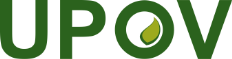 FUnion internationale pour la protection des obtentions végétalesComité administratif et juridiqueSoixante-seizième session
Genève, 30 octobre 2019CAJ/76/7Original : anglaisDate : 26 août 2019AnnéeAnnéeAnnéeAnnéeAnnéeAnnéeAnnéeAnnéeAnnéeAnnéeAnnée20102011201120122013201420152016201720182019(au 6 août)Nouveaux codes UPOV114173173212209577188173440242171Modifications612125 47*371116150Nombre total de codes UPOV 6 6836 8516 8517 0617 2517 8087 9928 1498 5898 8449 012BaliseBaliseDescriptionDescriptionStatut actuel Statut proposéModifications de la base de données demandées<000><000>Début de l’enregistrement et statut de l’enregistrement Début de l’enregistrement et statut de l’enregistrement obligatoirele début de l’enregistrement doit être obligatoireobligatoire, sous réserve de l’élaboration d’un outil permettant d’établir le statut de l’enregistrement (par comparaison avec la précédente communication de données) si celui-ci n’est pas requis<190><190>Pays ou organisation communiquant les informationsPays ou organisation communiquant les informationsobligatoireobligatoire vérification de la qualité des données : comparer à la liste de codes<010><010>Type d’enregistrement et identifiant (de variété)Type d’enregistrement et identifiant (de variété)obligatoireles deux sont obligatoires i)	le sens de l’expression “identifiant (de variété)” doit être éclairci au regard de la balise <210>;ii)	déterminer s’il convient de conserver le type d’enregistrement “BIL”;iii)	contrôle de qualité des données : comparer à la liste des types d’enregistrement<500><500>Espèce – nom en latinEspèce – nom en latinobligatoire jusqu’àce qu’un code UPOV ait étéattribuéobligatoire (même siun code UPOV a étéattribué)<509><509>Espèce – nom communen anglaisEspèce – nom communen anglaisobligatoire si aucun nom commun n’est attribué dans lalangue nationale(<510>)non obligatoire<510><510>Espèce – nom commundans la langue nationale (autre que l’anglais)Espèce – nom commundans la langue nationale (autre que l’anglais)obligatoire si aucun nom commun n’estattribué en anglais(<509>)REQUIS si <520> a été attribué<520><520>Espèce – nom commundans la languenationale autre quel’anglais en alphabetnon romainEspèce – nom commundans la languenationale autre quel’anglais en alphabetnon romainnon obligatoire<511><511>Espèce – Codetaxonomique del’UPOVEspèce – Codetaxonomique del’UPOVobligatoireobligatoirei)	l’administrateur de la base de données PLUTO doit fournir, à la demande, une assistance au contributeur pour attribuer des codes UPOV;ii)	vérification de la qualité des données : les codes UPOV attribués doivent être comparés à la liste des codes UPOV;iii)	vérification de la qualité des données : vérifier les attributions de codes UPOV qui semblent erronées (p. ex. un mauvais code d’espèce)DÉNOMINATIONSDÉNOMINATIONSDÉNOMINATIONSDÉNOMINATIONSDÉNOMINATIONSDÉNOMINATIONSDÉNOMINATIONS<540>Date + dénominationproposée,première apparitionou première saisiedans la base dedonnéesDate + dénominationproposée,première apparitionou première saisiedans la base dedonnéesobligatoire s’il n’y apas de référencede l’obtenteur(<600>)obligatoire s’il n’y apas de référencede l’obtenteur(<600>)i)	il est obligatoirede renseignerles champs <540>,<541>, <542> ou<543> si le champ<600> n’est pasrenseignéii)	la date n’est pasobligatoireiii)	REQUIS si <550>,<551>, <552> ou <553> ont été attribuési)	éclaircir le sens et renommer;ii)	vérification de la qualitédes données : condition obligatoireau regard d’autres éléments<550>Date + dénominationproposée,première apparition oupremière saisie dansla base de donnéesen alphabet non romainDate + dénominationproposée,première apparition oupremière saisie dansla base de donnéesen alphabet non romainnon obligatoire<541>Date + dénominationproposée, publiéeDate + dénominationproposée, publiéevoir <540>i)	éclaircir le sens et renommer;ii)	vérification de la qualitédes données : condition obligatoireau regard d’autres éléments<551>Date + dénominationproposée, publiéeen alphabet non romainDate + dénominationproposée, publiéeen alphabet non romainnon obligatoire<542>Date + dénomination,approuvéeDate + dénomination,approuvéeobligatoire siprotégée ouinscrite aucatalogueobligatoire siprotégée ouinscrite aucataloguevoir <540>i)	éclaircir le sens et renommer;ii)	autoriser plus d’une dénominationapprouvée par variété (c’est-à-direlorsqu’une dénomination a étéapprouvée mais qu’elle a ensuite étéremplacée)iii)	vérification de la qualitédes données : condition obligatoireau regard d’autres éléments<552>Date + dénominationapprouvée en alphabetnon romainDate + dénominationapprouvée en alphabetnon romainnon obligatoire<543>Date + dénomination,rejetée ou retiréeDate + dénomination,rejetée ou retiréevoir <540>i)	éclaircir le sens et renommer;ii)	vérification de la qualitédes données : condition obligatoireau regard d’autres éléments<553>Date + dénominationrejetée ou retiréeen alphabet non romainDate + dénominationrejetée ou retiréeen alphabet non romainnon obligatoire<600>Référence de l’obtenteurRéférence de l’obtenteurObligatoire s’il existe une référenceObligatoire s’il existe une référenceREQUIS si <650> a été attribué<650>Référence de l’obtenteur en alphabet non romainRéférence de l’obtenteur en alphabet non romainnon obligatoire<601>Synonyme de la dénomination de la variétéSynonyme de la dénomination de la variétéREQUIS si <651> a été attribué<651>Synonyme de dénomination de la variété en alphabet non romainSynonyme de dénomination de la variété en alphabet non romainnon obligatoire<602>Nom commercialNom commercialREQUIS si <652> a été attribuéi)	éclaircir le sensii)	permettre des entrées multiples<652>Nom commercial enalphabet non romainNom commercial enalphabet non romainnon obligatoire<210>Numéro de la demandeNuméro de la demandeobligatoires’il existeune demandeobligatoires’il existeune demandeobligatoire s’il existeune demandeà examiner parallèlement à la balise<010><220>Date de la demande ou de dépôt du dossierDate de la demande ou de dépôt du dossierobligatoires’il existeune demandeobligatoires’il existeune demandeobligatoireexplication à fournir si la balise <220>n’est pas complète<400>Date de publication desInformations concernant la demande (protection) ou le dépôt du dossier (inscription au catalogue)Date de publication desInformations concernant la demande (protection) ou le dépôt du dossier (inscription au catalogue)non obligatoire<111>Numéro d’octroi(protection) oud’enregistrement(inscription au catalogue)Numéro d’octroi(protection) oud’enregistrement(inscription au catalogue)obligatoire si lenuméro existeobligatoire si lenuméro existei)	les champs<111> / <151> / <610>ou <620> doiventobligatoirement êtrerenseignés si lademande est octroyéeou la variété inscriteau catalogueii)	la date n’est pasobligatoirei)	vérification de la qualité des données : condition obligatoire au regard d’autres élémentsii)	corriger toutes les incohérenceséventuelles concernant le statut de la balise<220><151>Date de publicationdes donnéesconcernant l’octroi(protection) oul’enregistrement(inscription aucatalogue)Date de publicationdes donnéesconcernant l’octroi(protection) oul’enregistrement(inscription aucatalogue)voir <111>vérification de la qualité des données :condition obligatoire au regard d’autreséléments<610>Date de début del’octroi (protection)ou de l’enregistrement(inscription au catalogue)Date de début del’octroi (protection)ou de l’enregistrement(inscription au catalogue)obligatoire sila date existeobligatoire sila date existevoir <111>i)	vérification de la qualité des données : condition obligatoire au regard d’autres éléments;ii)	vérification de la qualité des données : la date ne peut être antérieure à celle du champ <220><620>Date de début du renouvellement del’enregistrement(inscription au catalogue)Date de début du renouvellement del’enregistrement(inscription au catalogue)voir <111>i)	vérification de la qualité des données : condition obligatoire au regard d’autres éléments;ii)	vérification de la qualité des données : la date ne peut être antérieure à celle du champ <610>iii)	éclaircir le sens<665>Date d’expiration calculéeDate d’expiration calculéeobligatoire en casd’octroi oud’inscriptionau catalogueobligatoire en casd’octroi oud’inscriptionau cataloguenon obligatoire<666>Type de date suivi de“date de fin”Type de date suivi de“date de fin”obligatoire sila date existeobligatoire sila date existenon obligatoirePARTIES CONCERNÉESPARTIES CONCERNÉESPARTIES CONCERNÉESPARTIES CONCERNÉESPARTIES CONCERNÉESPARTIES CONCERNÉESPARTIES CONCERNÉES<730>Nom du demandeurNom du demandeurobligatoire sila demande existeobligatoire sila demande existeobligatoire sila demande existe ouREQUIS si <750> a été attribué<750>Nom du demandeur enalphabet non romainNom du demandeur enalphabet non romainnon obligatoire<731>Nom de l’obtenteurNom de l’obtenteurobligatoireobligatoireobligatoireéclaircir le sens du terme “obtenteur”au regard du document TGP/5 (voir<733>)<751>Nom de l’obtenteur enalphabet non romainNom de l’obtenteur enalphabet non romainnon obligatoire<732>Nom du mainteneurNom du mainteneurobligatoire s’il estinscrit sur la listeobligatoire s’il estinscrit sur la listeREQUIS si <752> a été attribuédoit être accompagné de la date de début et de fin (le mainteneur peutchanger)<752>Nom du mainteneur enalphabet non romainNom du mainteneur enalphabet non romainnon obligatoire<733>Nom du titulairedu titreNom du titulairedu titreobligatoire sila variété estprotégéeobligatoire sila variété estprotégéeobligatoire sila variété est protégéeREQUIS si <753> a été attribuéi)	éclaircir le sens du terme “titulairedu titre” au regard du document TGP/5(voir <731>)ii)	 doit être accompagné de la date dedébut et de fin (le mainteneur peutchanger)<753>Nom du titulaire du titreen alphabet nonromainNom du titulaire du titreen alphabet nonromainnon obligatoire<740>Type d’autre partie,suivi du nom de la partieType d’autre partie,suivi du nom de la partieREQUIS si  <760> a été attribué<760>Type d’autre partiesuivi du nom de la partie en alphabet non romainType d’autre partiesuivi du nom de la partie en alphabet non romainnon obligatoireINFORMATIONS SUR LES DEMANDES ÉQUIVALENTES DÉPOSÉES SUR D’AUTRES TERRITOIRESINFORMATIONS SUR LES DEMANDES ÉQUIVALENTES DÉPOSÉES SUR D’AUTRES TERRITOIRESINFORMATIONS SUR LES DEMANDES ÉQUIVALENTES DÉPOSÉES SUR D’AUTRES TERRITOIRESINFORMATIONS SUR LES DEMANDES ÉQUIVALENTES DÉPOSÉES SUR D’AUTRES TERRITOIRESINFORMATIONS SUR LES DEMANDES ÉQUIVALENTES DÉPOSÉES SUR D’AUTRES TERRITOIRESINFORMATIONS SUR LES DEMANDES ÉQUIVALENTES DÉPOSÉES SUR D’AUTRES TERRITOIRESINFORMATIONS SUR LES DEMANDES ÉQUIVALENTES DÉPOSÉES SUR D’AUTRES TERRITOIRES<300>Demande établissantla priorité : pays, typed’enregistrement, dateet numéro de la demandeDemande établissantla priorité : pays, typed’enregistrement, dateet numéro de la demandenon obligatoire<310>Autres demandes :pays, type d’enregistrement, dateet numéro de la demandeAutres demandes :pays, type d’enregistrement, dateet numéro de la demandenon obligatoire<320>Autres pays : pays,dénomination si elle diffère de la dénominationindiquée dans la demandeAutres pays : pays,dénomination si elle diffère de la dénominationindiquée dans la demandenon obligatoire<330>Autres pays : pays,référence de l’obtenteur sielle diffère de la référence indiquée dans la demandeAutres pays : pays,référence de l’obtenteur sielle diffère de la référence indiquée dans la demandenon obligatoire<900>Autres informationspertinentes (segmentsde phrase indexés)Autres informationspertinentes (segmentsde phrase indexés)REQUIS si <950> a été attribué<950>Autres informationspertinentes (segmentsde phrase indexés)en alphabet non romainAutres informationspertinentes (segmentsde phrase indexés)en alphabet non romainnon obligatoire<910>Remarques (mots indexés)Remarques (mots indexés)REQUIS si <960> a été attribué<960>Remarques (motsindexés) en alphabetnon romainRemarques (motsindexés) en alphabetnon romainnon obligatoire<920>Balises d’élémentsd’information qui ontété modifiés depuis ladernière transmission(facultatif)Balises d’élémentsd’information qui ontété modifiés depuis ladernière transmission(facultatif)non obligatoirepermettre de générer ces balisesautomatiquement (voir 2.1.1.a))<998>FIGFIGnon obligatoire<999>Identifiant d’image(pour un usage futur)Identifiant d’image(pour un usage futur)non obligatoirepermettre d’insérer un lien hypertextevers une image (p. ex. sur la page Webd’un service)DATES DE COMMERCIALISATIONDATES DE COMMERCIALISATIONDATES DE COMMERCIALISATIONDATES DE COMMERCIALISATIONDATES DE COMMERCIALISATIONDATES DE COMMERCIALISATIONDATES DE COMMERCIALISATION<800>Dates decommercialisationDates decommercialisationnon obligatoireCommentairei)	Service fournissant l’information [suivante]code ISO sur deux lettresii) Territoire de commercialisationcode ISO sur deux lettresiii) Date à laquelle la variété a été commercialisée* pour la première fois sur le territoire (*L’expression “commercialisée” s’entend de ce qui est “vendu ou remis à des tiers d’une autre manière, par l’obtenteur ou avec son consentement, aux fins de l’exploitation de la variété” (article 6.1) de l’Acte de 1991 de la Convention UPOV) ou “offert à la vente ou commercialisé avec le consentement de l’obtenteur” (article 6.1.b) de l’Acte de 1978 de la Convention UPOV), selon la situation).date au format AAAA [MMJJ] (Année[MoisJour]) : le mois et le jour ne seront pas obligatoires s’ils ne sont pas disponiblesiv) Origine de l’informationobligatoire pour toute entrée dans le champ <XXX>v) Statut de l’informationobligatoire pour toute entrée dans le champ <XXX> (permet d’insérer une explication ou une référence à une source contenant une explication (p. ex. le site Web du service communiquant les données pour cette entrée).Note : pour une même demande, le service indiqué en i) pourrait saisir plus d’une entrée concernant les éléments mentionnés de ii) à v).  Il pourrait notamment fournir des informations concernant la commercialisation “sur le territoire du pays de la demande” mais aussi “dans d’autres territoires”.Fournisseur de donnéesNombre de demandes de droits d’obtenteur en 2017Nouveaux apports de données à PLUTO en 2015Nouveaux apports de données à PLUTO en 2016Nouveaux apports de données à PLUTO en 2017Nouveaux apports de données à PLUTO en 2018Nouveaux apports de données à PLUTO en 2019 (jusqu’au 6 août)Situation à la date du 6 août 2019Organisation africaine de la propriété intellectuelle400000Un courrier électronique contenant des instructions pour la fourniture de données a été envoyé en juillet 2019 à la suite de la réception de données incomplètes.Albanie0 (2016)11000Données les plus récentes en préparation.Argentine29901000Un courrier électronique de rappel a été envoyé en août 2019.  Australie3435752211Autriche034454Azerbaïdjan19 (2014)00000Un courrier électronique de rappel a été envoyé en juillet 2019.  Bélarus3301000Un courrier électronique de rappel a été envoyé en juillet 2019.  *Belgique365354Bolivie (État plurinational de)1301100Courrier électronique de rappel envoyé en août 2019.Bosnie-Herzégovine0n.d.n.d.000Données en préparation.Brésil33930357*Bulgarie  48126347Canada31071111108Chili11546575Chine4 46521100Un courrier électronique de rappel a été envoyé en juillet 2019.Colombie12400200Un courrier électronique de rappel a été envoyé en juillet 2019.Costa Rica513215*Croatie1332221* Tchéquie5736965*Danemark712111078République dominicaine5 (2009)00000Un courrier électronique de rappel a été envoyé en juillet 2019.Équateur8100110Un courrier électronique de rappel a été envoyé en août 2019.  *Estonie1093395*Union européenne3 42210137115*Finlande1422231*France1581311889Géorgie1702020Un courrier électronique de rappel a été envoyé en août 2019.  *Allemagne391112897*Hongrie161619141112*Islande0 (2012)00000*Irlande122121Israël5311107*Italie586633Japon1 01941232Jordanie3 (2016) 01000Un courrier électronique de rappel a été envoyé en juillet 2019.Kenya7101000Un courrier électronique de rappel a été envoyé en juillet 2019.Kirghizistan100000Données les plus récentes en préparation.*Lettonie111221*Lituanie1834434Mexique26513342Monténégron.d.00000Un courrier électronique de rappel a été envoyé en juillet 2019.Maroc10120000Données en préparation.*Pays-Bas7631011897Nouvelle-Zélande13565664Nicaragua2200000A participé au cours de formation en 2015.Un courrier électronique de rappel a été envoyé en juillet 2019.Macédoine du Nord n.d.00000A participé au cours de formation en 2014 et prévoit de soumettre des données à la réception des demandes.Un courrier électronique de rappel a été envoyé en juillet 2019.*Norvège1943474Oman0 (2015) 00200Un courrier électronique de rappel a été envoyé en juillet 2019.Panama301100Un courrier électronique de rappel a été envoyé en août 2019.Paraguay62 (2016)11010Un courrier électronique de rappel a été envoyé en août 2019.  Pérou3800110Un courrier électronique de rappel a été envoyé en août 2019.  *Pologne11035733*Portugal002121République de Corée74801013République de Moldova3033127*Roumanie3844443Fédération de Russie80755542Serbie6634240Un courrier électronique de rappel a été envoyé en août 2019.  Singapour500000Aucune donnée soumise.Un courrier électronique de rappel a été envoyé en juillet 2019.*Slovaquie845643*Slovénie055343Afrique du Sud26801224*Espagne40 (2016)55543*Suède411121196*Suisse7565635Trinité-et-Tobago0 (2016)00000A participé au cours de formation en 2014.Un courrier électronique de rappel a été envoyé en juillet 2019.Tunisie62 (2016)00000Un courrier électronique de rappel a été envoyé en juillet 2019.*Turquie21613021Ukraine1 34500039*Royaume-Uni183111310127République-Unie de Tanzanie4000000Un courrier électronique de rappel a été envoyé en juillet 2019.États-Unis d’Amérique1 5571716121210Uruguay5410000Un courrier électronique de rappel a été envoyé en août 2019.Ouzbékistan3600010Un courrier électronique de rappel a été envoyé en août 2019.  Viet Nam26600000Données en préparation.OCDE-02221AnnéeAnnéeAnnéeAnnéeAnnée20152016201720182019 (au 6 août)Nombre de membres de l’UPOV ayant contribué à la base de données PLUTO pour l’année indiquée16159544943Pourcentage de membres de l’UPOV ayant contribué à la base de données PLUTO pour l’année indiquée82%80%72%65%57%ANombre total de demandes de protection des obtentions végétales2 15 01716 45518 306n.d.n.d.BNombre de demandes de protection des obtentions végétales émanant des contributeurs à la base de données PLUTO pour l’année indiquée1,2 14 82316 09517 410n.d.n.d.CPourcentage de demandes de protection des obtentions végétales émanant des contributeurs à la base de données PLUTO pour l’année indiquée (B/A)99%98%95%n.d.n.d.DNombre de demandes de protection des obtentions végétales figurant dans la base de données PLUTO3 11 58712 26912 54710 7592 887EPourcentage de demandes de protection des obtentions végétales figurant dans la base de données PLUTO (D/A)77%75%69%n.d.n.d.